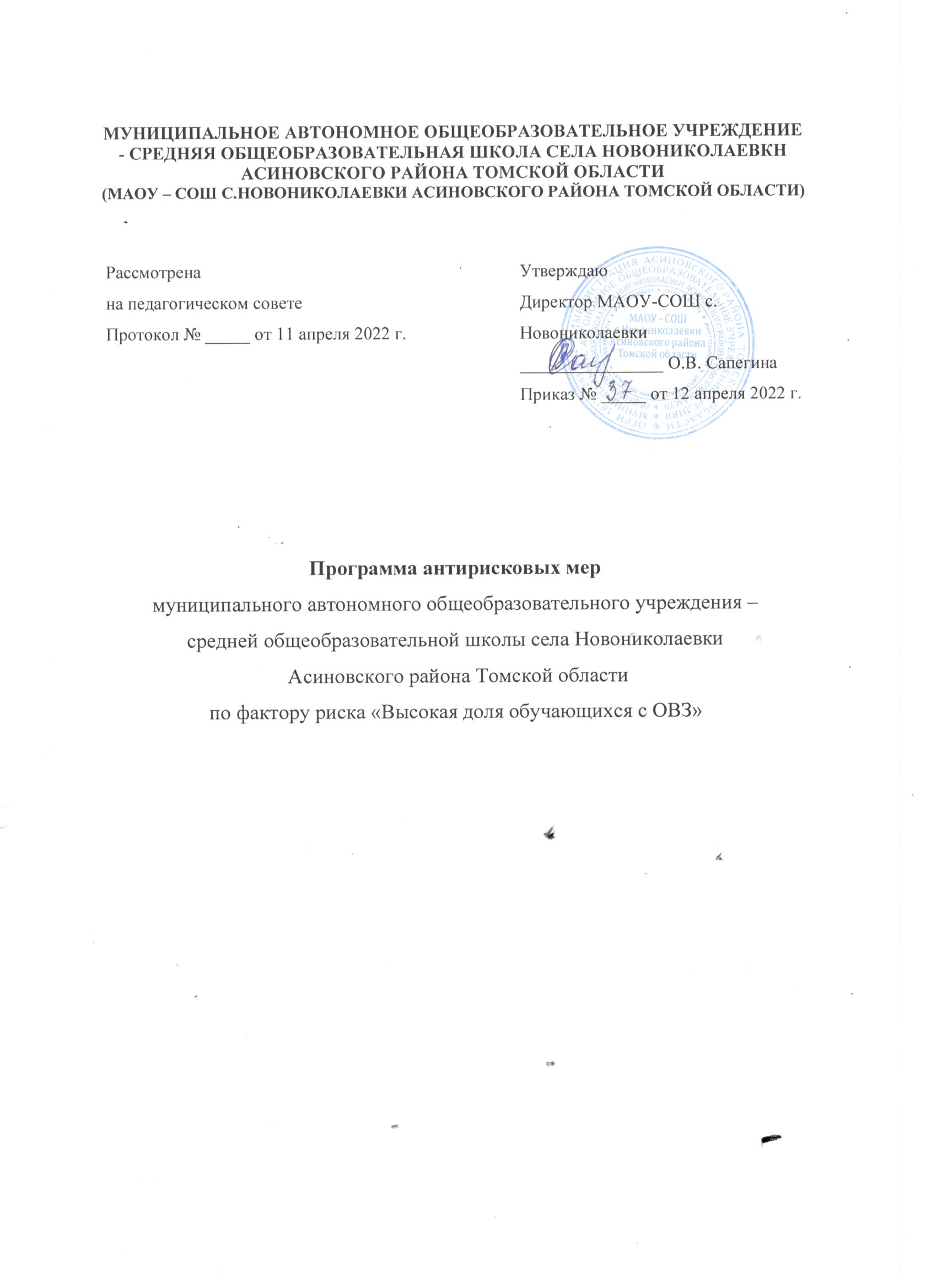 Результаты исследований по рисковому профилю «Высокая доля обучающихся с ОВЗ»Программа антирисковых мер Дорожная карта реализации программы антирисковых мер«Высокая доля обучающихся с ОВЗ»ПоказательЕдиница измерения2021-2022Единица измерения2021-2022Всего обучающихся в ООЧел127%1) Количество обучающихся с ОВЗ, детей инвалидов ( в соответствии с нозологией), из них:Чел.12%9,4-ЗПРЧел10%7,9-с лёгкой умственной отсталостьюЧел-%-нарушение речиЧел-%-нарушение опорно-двигательного аппаратаЧел-%2) Доля детей с ОВЗ, детей-инвалидов, обучающихся инклюзивноЧел2%1,63) Доля детей с ОВЗ, детей-инвалидов, обучающихся на домуЧел-%1.Наименование программы антирисковых мерВысокая доля обучающихся с ОВЗ 2.Цель и задачи реализации программыСоздание целостной системы психолого- педагогического сопровождения обучающихся с ОВЗ, направленной на создание образовательной среды, способствующей позитивной социализации обучающихся.Задачи:Управленческий модуль (создание инфраструктуры по реализации антирисковой программы)Разработка системы оценивания обучающихся  ОВЗ в классах Разработка мероприятий по оптимизации социально-бытовой адаптации детей с ОВЗ, реализация их интересов;Оптимизация системы профессионального и личностного роста педагогических работников непосредственно работающих с детьми с ОВЗ.Оказание методической помощи родителям (законным представителям) и педагогам, осуществляющим учебную и воспитательную функцию детей с ОВЗ.Отслеживание динамики всестороннего развития детей с ОВЗ 3.Целевые показателиРазнообразить и усовершенствовать психолого-педагогические диагностики на определение уровня успешности обучающихся с ОВЗ; повышение качества обучения учащихся по адаптированным программам (контрольные срезы, какая динамика в обучении наблюдается).Увеличение доли педагогических работников, повысивших профессиональную квалификацию по методикам работы с детьми с ОВЗ (прохождение курсов повышения квалификации).4Методы сбора и обработки информацииПроведение диагностических работ успешности усвоения образовательных программ обучающимися, мониторинг удовлетворённости родителей качеством образовательных услуг.5.Сроки реализации программыМай 2022 года – май 2023 г.6.Меры/мероприятия по достижению цели и задачСоздание рабочей группыПовышение квалификации педагогических работниковВнедрение адаптированных программ и критериев оценивания обучающихся с ОВЗ7.Ожидаемые конечные результаты реализации программыСоздана благоприятная образовательная среда, способствующая сохранению здоровья, воспитанию и развитию личности;У обучающихся выработаны формы поведения, в следствии которых они способны избежать опасностей для жизни и здоровья;Создана современная и гибкая система повышения квалификации и профессиональной переподготовки педагогов;Разработана система оценивания обучающихся в классах ОВЗ;Обучающиеся адаптированы к информационным технологиям обучения, которые в дальнейшем послужат успешным составляющим социализации и интеграции детей с ограниченными возможностями здоровья в современном обществе.8.ИсполнителиАдминистрация и педагогический коллектив школыЗадачаМероприятиеСроки реализацииОтветственныеУчастники1.Управленческий модуль (создание инфраструктуры по реализации антирисковой программы)Создание рабочей группы по разработке и реализации антирисковой программыАпрель-май 2022ДиректорПедагогические работники1.Управленческий модуль (создание инфраструктуры по реализации антирисковой программы)Разработка и утверждение дорожной карты по реализации антирисковой программыМай 2022Руководитель рабочей группыРабочая группа1.Управленческий модуль (создание инфраструктуры по реализации антирисковой программы)Провести анализ результатов реализации дорожной карты антирисковой программыНоябрь 2022Руководитель рабочей группыРабочая группа1.Управленческий модуль (создание инфраструктуры по реализации антирисковой программы)Принять участие в сетевом взаимодействии ШНОР В течение годаДиректорПедагогические работники1.Управленческий модуль (создание инфраструктуры по реализации антирисковой программы)Оформить партнерство со школами, оказывающими методическую и организационную поддержкуВ течение годаДиректорПедагогические работники1.Управленческий модуль (создание инфраструктуры по реализации антирисковой программы)Создание рабочей группы по созданию и реализации программы развития школы на 2022-2026 годы  Октябрь 2022ДиректорПедагогические работники2.Разработка системы оценивания обучающихся в классах ОВЗРазработка критериев оценивания учащихся с ОВЗ в различных предметных областяхАвгуст-сентябрь 2022 г.Руководители методических объединенийКлассные руководители, учителя-предметники3.Разработка мероприятий по оптимизации социально-бытовой адаптации детей с ОВЗ, реализация их интересовПривлечение к участию в конкурсах и мероприятиях различного уровняВ течение всего периода реализации программыАдминистрация школыПедагоги дополнительного образования, внеурочной деятельности4.Оптимизация системы профессионального и личностного роста педагогических работников непосредственно работающих с детьми с ОВЗПрохождение педагогическими работниками курсов повышения квалификации, участие в семинарах, вебинарах по методикам работы с детьми ОВЗВ течение всего периода реализации программыАдминистрация школыУчителя-предметники4.Оптимизация системы профессионального и личностного роста педагогических работников непосредственно работающих с детьми с ОВЗВыявление компетенций и их дефицитов у педагогов Апрель 2022Октябрь 2022Руководители МОПедагогические работники5.Оказание методической помощи родителям (законным представителям) и педагогам, осуществляющим учебную и воспитательную функцию детей с ОВЗ.Консультации родителей и педагогов специалистами, информирование об особенностях развития обучающихся и способах взаимодействия с нимиПосле окончания каждой четвертиПедагогический коллектив Классные руководители6.Отслеживание динамики всестороннего развития детей с ОВЗ.Мониторинг динамики развития обучающихся с ОВЗСентябрь 2022, апрель 2023г.Педагогический коллектив Классные руководители6.Отслеживание динамики всестороннего развития детей с ОВЗ.Подготовка диагностик всестороннего развития детей с ОВЗМай, 2022Педагогический коллектив Классные руководители